EWANGELIADla Dzieci28.02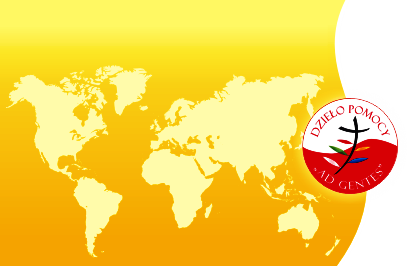 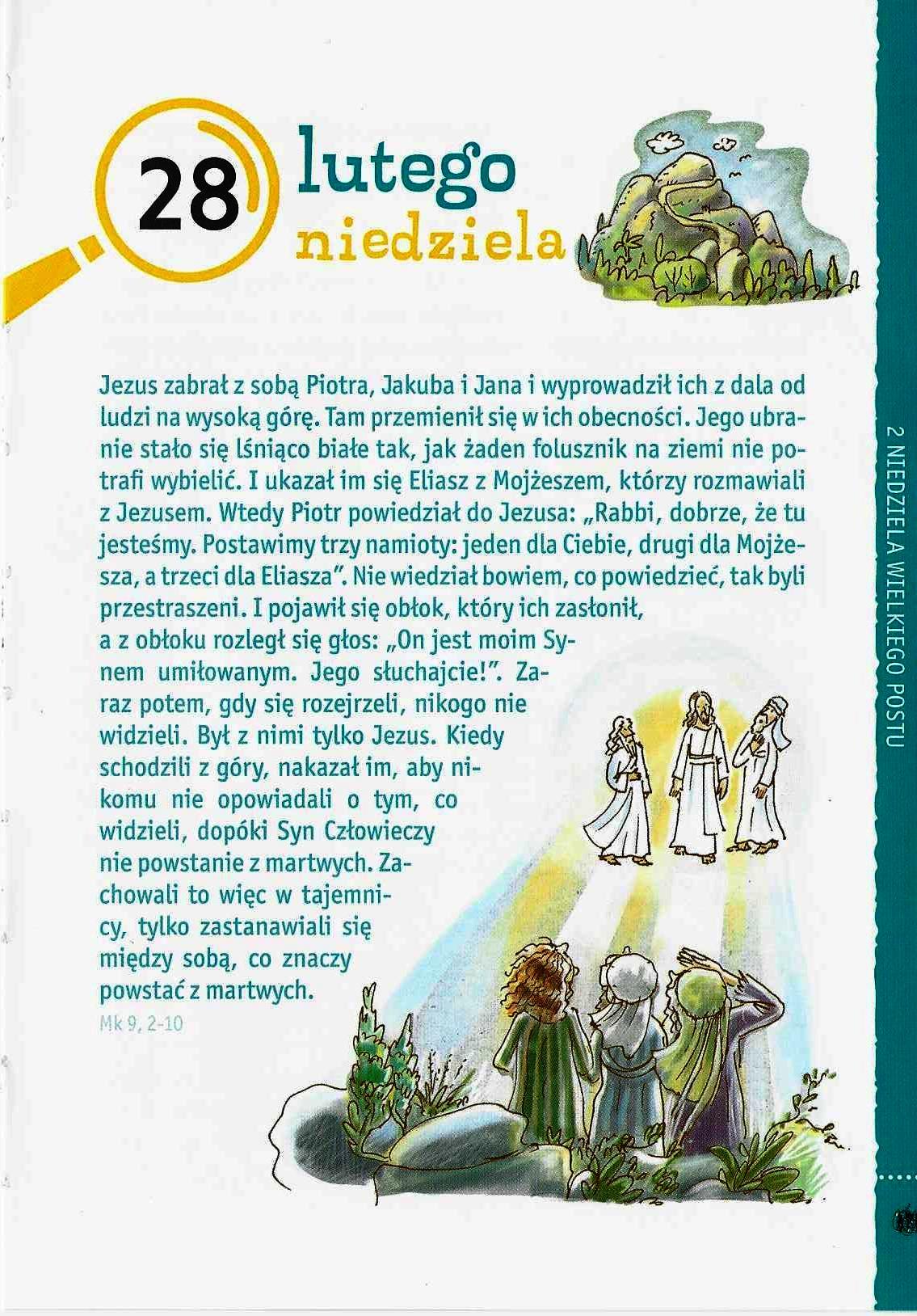 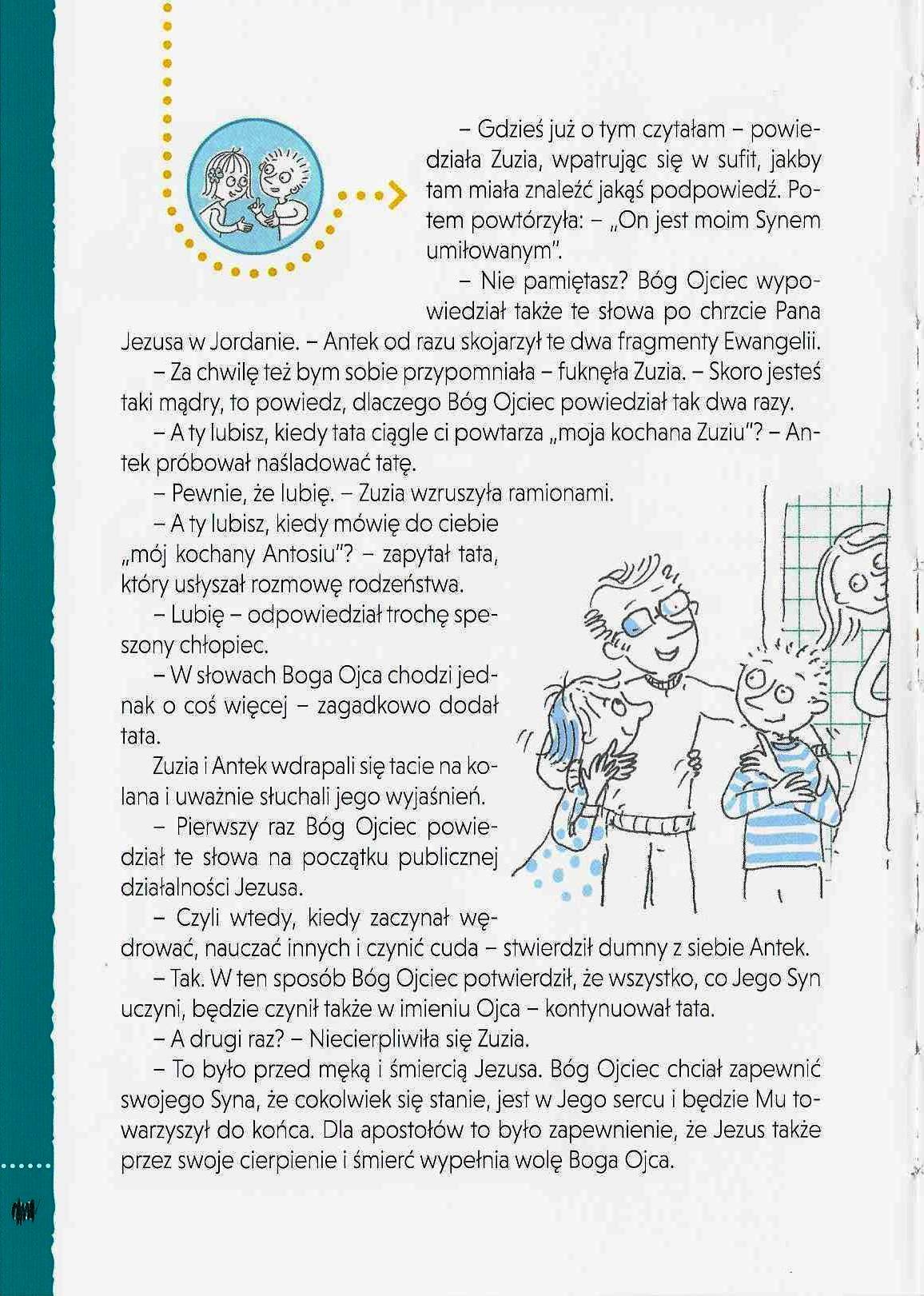 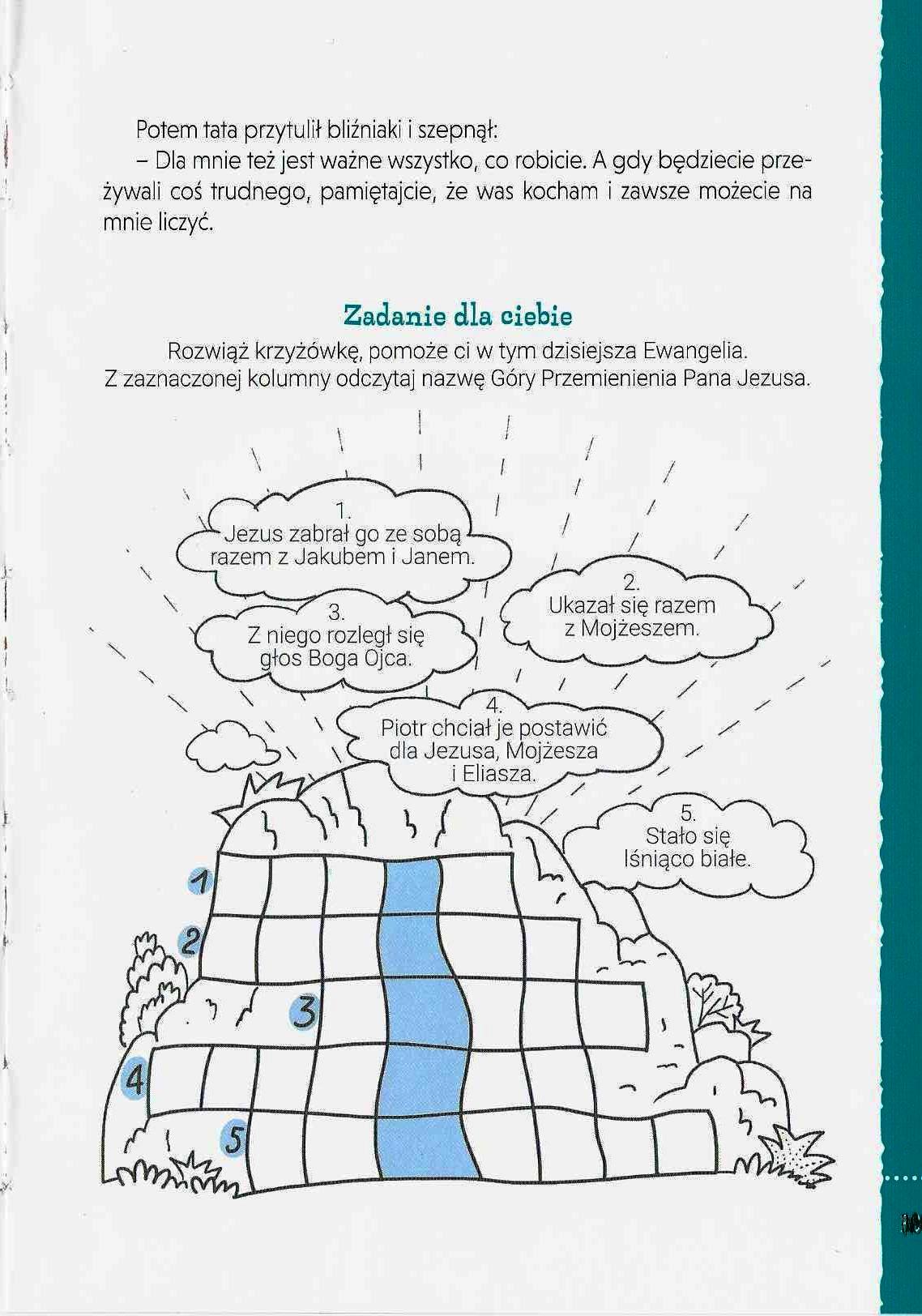 